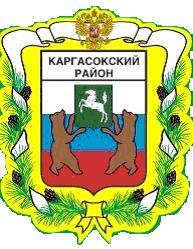 МУНИЦИПАЛЬНОЕ ОБРАЗОВАНИЕ «Каргасокский район»ТОМСКАЯ ОБЛАСТЬАДМИНИСТРАЦИЯ КАРГАСОКСКОГО РАЙОНАВ соответствии с подпунктом 2 пункта 3 постановления Администрации каргасокского района от 20.01.2015 № 11 «Об утверждении порядка принятия решений о разработке муниципальных программ муниципального образования «Каргасокский район»Администрация Каргасокского района постановляет:Признать утратившими силу с 01.01.2016:- постановление Администрации Каргасокского района от 21.11.2013 года № 352 «Об утверждении муниципальной программы «Чистая вода Каргасокского района» на 2014-2017 годы»- постановление Администрации Каргасокского района от 15.01.2015 года № 1 «О внесении изменений в постановление Администрации Каргасокского района от 21.11.2013 года № 352 «Об утверждении муниципальной программы «Чистая вода Каргасокского района» на 2014-2017 годы»- постановление Администрации Каргасокского района от 29.12.2015 года № 237 «О внесении изменений в постановление Администрации Каргасокского района от 21.11.2013 года № 352 «Об утверждении муниципальной программы «Чистая вода Каргасокского района» на 2014-2017 годы»2.Настоящее постановление официально опубликовать в порядке, предусмотренном статьей 42 Устава муниципального образования «Каргасокский район», утвержденного решением Думы Каргасокского района от 17.04.2013 г. № 195 «О принятии Устава муниципального образования «Каргасокский район».Глава Каргасокского района                                                                       А.П.АщеуловМ.В.Ткаченко2-13-54ПОСТАНОВЛЕНИЕПОСТАНОВЛЕНИЕПОСТАНОВЛЕНИЕПОСТАНОВЛЕНИЕ30.12.2015  № 248с. Каргасокс. Каргасокс. КаргасокО признании утратившими силу некоторых нормативно-правовых актов Администрации Каргасокского районаО признании утратившими силу некоторых нормативно-правовых актов Администрации Каргасокского района